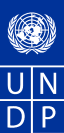 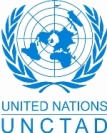 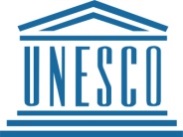 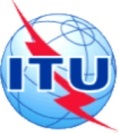 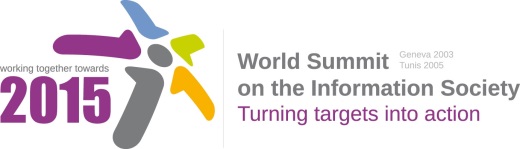 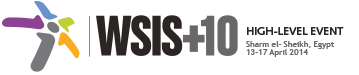 WSIS+10 High-Level Event: Open Consultation Process1st Physical MeetingITU Headquarters, Geneva
7-8 October 2013Main Outcomes by ChairmanThe first physical meeting of the Multistakeholder Preparatory Platform (MPP-WSIS+10) (www.wsis.org/review/mpp) was held on 7-8 October 2013, in ITU Headquarters, as part of the second phase of the six phased WSIS+10 High-Level Event Open Consultation process. The purpose of this meeting was to develop multistakeholder consensus on the proposed texts for the zero drafts that were developed based on the official submissions received during the first phase and the background documents. The meeting was chaired by Prof V.Minkin (Russian Federation), Chairman of the Council Working Group on WSIS and the Vice Chairs of the meeting were Switzerland, Saudi Arabia and Egypt. More than 140 participants from 70 Countries participated in total in the meeting, in a remote and physical manner. All WSIS Stakeholders, that is, governments, private sector, civil society and international organizations took active part in the meeting.The Deputy Secretary General of the ITU, Mr H.Zhao, provided opening remarks and encouraged all participants to actively contribute towards developing the zero drafts for the two outcomes namely, the WSIS+10 Statement on Implementation of WSIS Outcomes  and WSIS+10 Vision for WSIS Beyond 2015, while drawing attention to the open, inclusive and multi-stakeholder character of the process.All the action line facilitators including, ITU, UNESCO, UNCTAD, UNDP, UNDESA, WMO, UNEP, WIPO, WHO, UPU, ITC,  ILO, FAO, UN Women and UN Regional Commissions contributed towards the development of the zero drafts, within their respective mandates and presented the drafts of their respective action lines during the meeting. All UN organizations serve as secretariat to the preparatory process, coordinated by the ITU. The meeting also acknowledged the presence of colleagues from the CEB and CSTD ensuring that the WSIS+10 preparatory process is a one-UN process and that the UN family was working together ensuring that there were no duplications of efforts and resources.Meeting considered two draft documents prepared on the basis of the background documents (Statement by Multistakeholder Event on Towards Knowledge Societies for Peace and Sustainable Development, WSIS+10 Visioning Challenge, WSIS Forum 2013 Outcome Document, Emerging Trends 2012/2013) and around 50 contributions received from stakeholders. Documents were elaborated by the Action Line facilitators in consultation with Chair and Vice Chairs of the meeting. The meeting noted with appreciations all the proposed texts for WSIS+10 Statement on the Implementation of the WSIS Outcomes and the WSIS+10 Vision for WSIS beyond 2015 , thereby recognizing  them as the zero drafts, being the starting points and the basis for discussions during the 1st physical meeting. It was emphasized that the zero drafts were developed keeping in mind some basic principles listed below: Focus on the WSIS Action Lines and measurement of their implementation.Develop a vision upon existing framework of Action Lines,  identifying emerging trends, challenges and priorities  for new decade, without making existing framework of Action Lines obsolete. Geneva Declaration and Geneva Plan of Action still remain valid until further decisions by General Assembly.  Restrict the proposals on Action Lines, under the responsibility of the respective UN Agencies, to the Geneva Plan of Action.Avoid proposals referring to the outcomes of the Tunis phase of WSIS on the following, implementation mechanism, follow up, internet governance (other than internet issues relevant to action lines), IGF, enhanced cooperation, CSTD. Avoid prejudging the outcomes of the 68th Session of the General Assembly on modalities of the Overall Review. Respect mandates given by Tunis Agenda and respect for the multi-stakeholder principles.. Several stakeholders emphasized on the need for a clear link between the WSIS and the Sustainable Development process.  It was also highlighted that detailed comments on proposed texts need to be sent to the Secretariat in a  written form.Regarding WSIS+10 Statement the meeting decided on the following structure of the document, consisting of three parts:PreambleOverview of the implementation of Action Lines Challenges-during implementation of action lines and new challenges that have emergedRegarding WSIS+10 Vision of WSIS Beyond 2015, the meeting agreed on the following structure, consisting of five sections: PreamblePriority areasAction Lines Other issues not covered by Action Lines above [, if any][Accountability and] Measurement  of the WSIS Action Lines beyond 2015, targets and Indicators for an open and inclusive information/knowledge society for all beyond 2015Moreover the meeting agreed on the following:Principles for the inputs to the first draft Statement and Vision (Part A, B, D and E):Step 1: Use the proposals including zero drafts as the starting point and reference point for further drafting towards the First Drafts to be developed by the Second Meeting (December)WSIS Stakeholders have been invited to provide comments, proposals, and changes( using track changes mode) Proposals should have high-level nature be listed in the order of prioritybe developed upon the zero drafts Deadline for all submissions and comments by WSIS Stakeholders:  17 November 2013 (non-extendable)Step 2:  Elaboration of meeting documentation by Secretariat. Between 17 November and 29 November the Secretariat will prepare all the necessary documentation, which includes compilation of all submissions leading towards the first drafts of  documents. Secretariat will publish the documentation  for consideration two weeks before the second meeting. Deadline for publishing the document for second meeting :29 November 2013Way forward for Part C on Action lines:Step 1UN Focal Points will prepare consolidated texts on their respective Action Lines based on the zero drafts and discussions at the first meeting, consisting of the following components Vision for each Action Line: Maximum 100 words From 5 to 10 pillars  for each Action Line  (one sentence per pillar)Proposal of possible targets Annex to each Action Line consisting of all items listed in the current zero drafts grouped under the pillars.Deadlines:AL C1, C2, C4, C5, C6, C7 (e-gov, e-bus, e-health, e-empl, e-env, e-agr), C11: 
Published on 20 October 2013AL C3, C7 (e-learning, e-science), C8, C9, C10: Published on 25 October 2013Step 2: WSIS Stakeholders are invited to make comments on consolidated texts on the Action LinesDeadline: 17 November 2013 (non-extendable)
Step 3:  Elaboration of meeting documentation by Secretariat. Between 17 November and 29 November the Secretariat will prepare all the necessary documentation, which includes compilation of all submissions leading towards the first drafts of documents. Secretariat will publish the documentation for consideration two weeks before the second meeting.Deadline: 29 November 2013Member States  are invited to submit  10 Year Country Reports Deadline: 9 December 20134) Second Physical Meeting:  The Second Meeting of the Open Consultation on the WSIS+10 High Level Event was extended by one day and will be held on the  16, 17 and 18 December 2013 in the Popov Room, ITU Headquarters, Geneva. Remote Participation will be an integral component of this meeting. In closing the meeting, the Chairman extended his personal thanks to all the WSIS Stakeholders who participated physically and remotely in the work of the 1st physical meeting, the Vice-Chairmen Ms N.El Saadany (Egypt), Mr M. Almazyed (Saudi Arabia) and Mr F. Riehl (Switzerland); Dr. Hamadoun Toure, ITU Secretary General, and Mr Houlin Zhao, ITU Deputy Secretary General, Secretariat of meeting in particular, Mr J.Ponder and Ms. G.Sah (ITU), Mr. C.Wachholz (UNESCO), Ms. C.Barayre (UNCTAD) as well as all UN agencies including ITU, UNESCO, UNCTAD, UNDP, UNDESA, WMO, UNEP, WIPO, WHO, UPU, ITC,  ILO, FAO, UN Women and UN Regional Commissions.Prof. Dr. Vladimir Minkin	(Russian Federation) Link to Documentation:Zero Drafts: http://www.itu.int/wsis/review/mpp/#outcomes   Background Documents: http://www.itu.int/wsis/review/mpp/#background Official Submission: http://www.itu.int/wsis/review/mpp/#submissions Photographs: http://www.flickr.com/photos/itupictures/sets/72157636319882795/ Webcast: http://www.itu.int/ibs/council/201310cwg/Adobe Connect Recording http://itu.adobeconnect.com/p7v9na4mpj6/ http://itu.adobeconnect.com/p9qm83esrc4/ http://itu.adobeconnect.com/p3bi3gea8g8/ 